Publicado en Pareja-Guadalajara el 08/06/2021 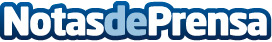 Fin de semana de la mujer, en Pareja Sábado y domingo, organizado por el Ayuntamiento, con la colaboración de Mueve-T GYM de Sacedón y con financiación del Ministerio de Igualdad, se han llevado a cabo actividades de ocio saludable para mujeres en el Polideportivo Municipal de ParejaDatos de contacto:Javier Bravo606411053Nota de prensa publicada en: https://www.notasdeprensa.es/fin-de-semana-de-la-mujer-en-pareja_1 Categorias: Sociedad Castilla La Mancha Entretenimiento Otros deportes http://www.notasdeprensa.es